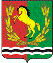 АДМИНИСТРАЦИЯМУНИЦИПАЛЬНОГО ОБРАЗОВАНИЯ  СТАРОМУКМЕНЕВСКИЙ СЕЛЬСОВЕТ
АСЕКЕЕВСКОГО РАЙОНА ОРЕНБУРГСКОЙ ОБЛАСТИРАСПОРЯЖЕНИЕ===========================================================10.03. 2022 г                                с. Старомукменево                                            № 1-рО реализации дорожной карты мероприятия «Развитие и внедрение единой системы юридически значимого электронного документооборота и делопроизводства в администрации муниципального образования Старомукменевский сельсовет Асекеевского района  Оренбургской области»В соответствии с постановлением Правительства Оренбургской области от 05.03.2013 № 174-п «Об утверждении регламентов по организации электронного документооборота в органах исполнительной власти Оренбургской области», постановлением Правительства Оренбургской области от 29.12.2018 № 917-пп «Об утверждении государственной программы «Цифровая экономика Оренбургской области», приказом министерства цифрового развития и связи Оренбургской области от 20.11.2020 № 201-пр «Об утверждении ведомственного проекта (программы) «Развитие и внедрение единой системы юридически значимого электронного документооборота и делопроизводства Оренбургской области»:Начать реализацию дорожной карты мероприятия «Развитие и внедрение единой системы юридически значимого электронного документооборота и делопроизводства в администрациях сельских поселений Оренбургской области» в администрации муниципального образования Старомукменевский сельсовет Асекеевского района Оренбургской области» (далее –ДК) согласно приложению.Ответственным за реализацию ДК назначить Каюмову Р.А., главу МО Старомукменевский сельсовет.Контроль за исполнением настоящего распоряжения оставляю за собой.Распоряжение вступает в силу со дня его подписания.Глава муниципального образования                                                          Р.А.Каюмова	Разослано: в дело-2, прокурору района, в администрацию Асекеевского районаПриложениек распоряжению от 10.03.2022 № 1-рДорожная карта мероприятия«Развитие и внедрение единой системы юридически значимого электронного документооборота и делопроизводства в администрации муниципального образования Старомукменевский сельсовет Асекеевского района Оренбургской области»(далее –ДК «Развитие и внедрение АСЭД в Старомукменевском сельсовете»)Цель реализации мероприятияВнедрение АСЭД в администрации Старомукменевский сельсовет Асекеевского района Оренбургской области до 01.12.2022, что обеспечит использование внутриведомственного и межведомственного юридически значимого документооборота в электронном виде с применением КЭП.Внедрение АСЭД в администрации Старомукменевский сельсовет Асекеевского района Оренбургской области до 01.12.2022, что обеспечит использование внутриведомственного и межведомственного юридически значимого документооборота в электронном виде с применением КЭП.Внедрение АСЭД в администрации Старомукменевский сельсовет Асекеевского района Оренбургской области до 01.12.2022, что обеспечит использование внутриведомственного и межведомственного юридически значимого документооборота в электронном виде с применением КЭП.ПоказательПодписаны акты и приняты НПА о переходе на электронный документооборот с применением КЭПЗначение показателя по итогам реализации100%№п/пНаименованиемероприятия, контрольной точкиСроки реализацииСроки реализацииОтветственный исполнитель(ФИО, должность)Вид документа и характеристикарезультатаУровень контроляРиски№п/пНаименованиемероприятия, контрольной точкиначалоокончаниеОтветственный исполнитель(ФИО, должность)Вид документа и характеристикарезультатаУровень контроляРиски1Принятие ОРД по реализации ДК «Развитие и внедрение АСЭД на территории Старомукменевского  сельсовета» и назначении ответственных сотрудников04.03.202225.03.2022Каюмова Р.А., глава муниципального образованияАдминистрация сельсовета приняла ОРД по реализации ДК «Развитие и внедрение АСЭД в сельских поселениях» и назначила ответственных сотрудниковРВП2Направление принятых ОРД в адрес администрации Асекеевского района04.03.202231.03.2022Каюмова Р.А., глава муниципального образованияСкан-копии ОРД направлены через АСЭД в адрес администрации Асекеевского районаРВП3.Заполнение бланка заявки для создания в иерархии муниципального района АСЭД в администрации сельсовета, входящих в состав муниципального района18.03.202229.03.2022Каюмова Р.А., глава муниципального образованияАдминистрация муниципального района консолидирует заполненные шаблоны по сельсоветуРВП4Направление заполненного бланка заявки в администрацию района21.03.202231.03.2022Каюмова Р.А., глава муниципального образованияЗаполненные шаблоны по администрации Рязановского сельсовета направлены в администрацию района, для направления в отдел развития и сопровождения СЭД ГКУ «ЦИТ» через портал технической поддержки help.orb.ru для внесения в структуруРВП5Прохождение обучения на учебном портале WebTutor по курсам делопроизводства и обращений граждан15.04.202201.06.2022Каюмова Р.А., глава муниципального образованияСотрудник администрации сельсовета прошла обучение на учебном портале WebTutor по курсам делопроизводства и обращений гражданРВП6Регистрация всех типов документов (входящие, исходящие, внутренние, ОРД, ОГ) администрации сельских поселений в АСЭД13.05.202215.09.2022Каюмова Р.А., глава муниципального образованияВсе типы документов регистрируются в АСЭДРВП7Создание в АСЭД поручений/ резолюций (при необходимости) и отчетов об их исполнении по всем типам документов13.05.202215.09.2022Каюмова Р.А., глава муниципального образованияПо всем типам документов (при необходимости) создаются поручения/резолюции, отчеты об исполненииРВП8Направление соглашения с ГКУ «ЦИТ» о взаимодействии сторон при организации АСЭД с применением КЭП в адрес ГКУ «ЦИТ»19.09.202201.11.2022Каюмова Р.А., глава муниципального образованияПодписанное соглашение с ГКУ «ЦИТ» о взаимодействии сторон при организации АСЭД с применением КЭП направлено в адрес ГКУ «ЦИТ»РВП9Направление подписанного акта и ОРД о переходе на ЭДО с применением ЭП в администрации Старомукменевского сельсовета в адрес администрации Асекеевского района19.09.202215.11.2022Каюмова Р.А., глава муниципального образованияПодписанный акт и принятый ОРД о переходе на ЭДО с применением ЭП в администрации Старомукменевского сельсовета направлены в адрес администрации Асекеевского районаРВП